Chers parents,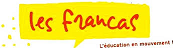 L’accueil de loisirs de Saint-Maurice Colombier a créé une page  « FACEBOOK ».Ce compte est accessible UNIQUEMENT (après validation de la directrice) par les parents des enfants inscrits à la structure et au personnel FRANCAS.Il vous permettra d’accéder aux photos prises pendant nos temps d’accueil et d’être tenu informé des différentes activités proposées ainsi que des informations relatives à la structure.NOM, PRENOM de mon (mes) enfant(s) : ____________________________________________________________________________________________________Je souhaite que mon enfant apparaisse sur le FACEBOOK des FRANCAS « Saint-Maurice Colombier »Je ne souhaite pas que mon enfant apparaisse sur le FACEBOOK des FRANCAS «Saint-Maurice Colombier »                 La directrice Christine Debierre*************************************************************************************************